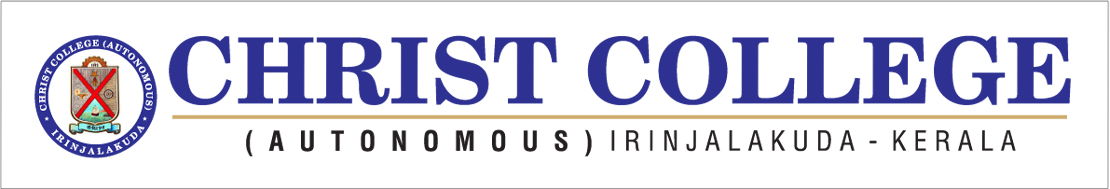 INTERNATIONAL CONFERENCE ON MARKET LIQUIDITY AND SUSTAINABLE DEVELOPMENT TOWARDS KNOWLEDGE SOCIETYOn 14th-15th DECEMBER, 2018PROGRAMME SCHEDULE - INAUGURAL SESSION14th DECEMBER 20189:30 a m	Prayer      	9:33 a m	Welcome Address  			:Rev. Dr.JOLLY ANDREWS CMI(Vice Principal, Christ College (Autonomous))9:43 a m	Presidential Address	:Dr. MATHEW PAUL UKKEN(Principal, Christ College (Autonomous))9:50 a m	Benedictory Address			: REV. FR. JACOB NJERINJAMPILLY CMI(Manager, Christ College (Autonomous))9:57a m	Lighting The Lamp                     								10:00 a m	Introducing Guest of Honour	:Prof .Dr. JOSE NANDIKKARA CMIProf. Dr.Thomas Pogge	(Professor in Philosophy, Christ University, Bangalore)10:15 a m       Inaugural Address :Prof. Dr.  THOMAS POGGE- ‘The Health Impact Fund-Enhancing Justice and Efficiency in Global Health’(Professor in Philosophy and International Affairs, Yale University, USA)11:15 a m	Interaction Session	11:30 a m	Introducing Keynote Speaker		:Prof. P A VARGHESEProf. Dr. P Krishna Prasanna	(Head, P G Dept of Commerce, Christ College (Autonomous))11: 35a m       Keynote Address     : Prof.Dr. P.KRISHNA PRASANNA- ‘Market		Liquidity’(Professor, Finance, Dept. of Management Studies, IIT Madras)12: 35 p m	Interaction Session12:45p m	Presentation of Mementos12: 55 p m	Vote of Thanks                              	: Prof. MUVISH K M(Conference Coordinator)   1:00  p m	Photo Session		Lunch Break